    5. Әлеге карар гамәлдәге законнар нигезендә үз көченә керә.    6. Әлеге карарны үтәүне контрольдә тотуны үз өстемдә калдырам.      Татарстан Республикасы      Теләче муниципаль районы      Олы Мишә авыл җирлеге       Башкарма комитет Җитәкчесе      вазыйфаларын башкаручы                                         Р.М.Галимуллин                                                                                                                                                                                            Татарстан РеспубликасыТеләче муниципаль районыОлы Мишә авыл җирлеге Башкарма комитетының 2020 елның17 февралендәге 3 номерлы карарына1 номерлы кушымтаОлы Мишә авыл җирлегенең муниципаль милке булган, торак пунктлардагы, гомуми файдаланудагы автомобиль юллары исемлегеТатарстан РеспубликасыТеләче муниципаль районыОлы Мишә авыл җирлеге Башкарма комитетының 2020 елның17 февралендәге 3 номерлы карарына2 номерлы кушымтаОлы Мишә авыл җирлегенең муниципаль милке булган, торак пунктлардан тыш, гомуми файдаланудагы автомобиль юллары исемлегеРЕСПУБЛИКА ТАТАРСТАНИСПОЛНИТЕЛЬНЫЙ КОМИТЕТБОЛЬШЕМЕШСКОГО СЕЛЬСКОГО ПОСЕЛЕНИЯТЮЛЯЧИНСКОГОМУНИЦИПАЛЬНОГО РАЙОНА Парковая ул., д. 3, с. Большая Меша, 422088тел.:  (84360) 55-1-45,    E-mail: Bms.Tul@tatar.ru 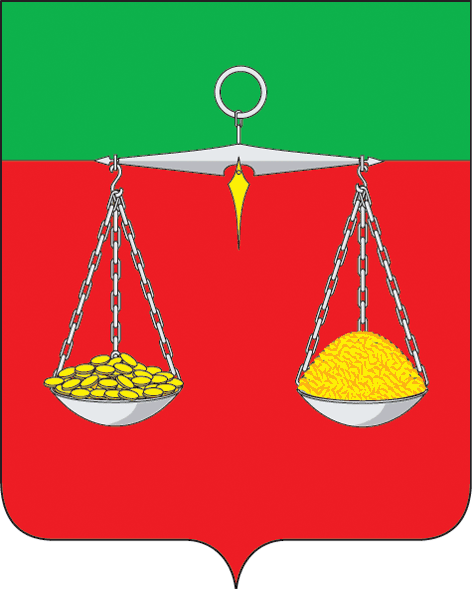 ТАТАРСТАН РЕСПУБЛИКАСЫТЕЛӘЧЕ  МУНИЦИПАЛЬРАЙОНЫ ОЛЫ МИШӘ АВЫЛ ҖИРЛЕГЕБАШКАРМА КОМИТЕТЫ  Парк  ур., 3 нче йорт, Олы  Мишә авылы, 422088                                                          тел.:  (84360) 55-1-45,E-mail: Bms.Tul@tatar.ruОКПО 94318205  ОГРН 1061675010980  ИНН/КПП 1619004468/161901001ОКПО 94318205  ОГРН 1061675010980  ИНН/КПП 1619004468/161901001ОКПО 94318205  ОГРН 1061675010980  ИНН/КПП 1619004468/161901001     ПОСТАНОВЛЕНИЕ                                                                                                       КАРАР          №  3                                                                                                                   «17» февраль 2020ел     ПОСТАНОВЛЕНИЕ                                                                                                       КАРАР          №  3                                                                                                                   «17» февраль 2020ел     ПОСТАНОВЛЕНИЕ                                                                                                       КАРАР          №  3                                                                                                                   «17» февраль 2020ел                                                         БОЕРЫК                  «____»_____________ .Татарстан Республикасы Теләче муниципаль районы Олы Мишә авыл җирлегенең гомуми файдаланудагы җирле әһәмияттәге автомобиль юллары исемлеген раслау һәм идентификаион номерлар бирү турында«Россия Федерациясендә җирле үзидарәне оештыруның гомуми принциплары турында» 2003 елның 6 октябрендәге 131-ФЗ номерлы Федераль закон, «Россия Федерациясендә автомобиль юллары һәм юл эшчәнлеге турында һәм Россия Федерациясенең аерым закон актларына үзгәрешләр кертү хакында» 2016 елның 8 декабрендәге 257 номерлы Федераль законның 8 статьясы һәм «Татарстан Республикасы Теләче муниципаль районының Олы Мишә авыл җирлеге» муниципаль берәмлеге Уставы нигезендә, Татарстан Республикасы Теләче муниципаль районы Олы Мишә авыл җирлеге Башкарма комитеты                                           КАРАР БИРӘ:          1. Татарстан Республикасы Теләче муниципаль районы торак пунктларында Олы Мишә авыл җирлегенең муниципаль милке булган гомуми файдаланудагы автомобиль юллары исемлеген 1 номерлы Кушымта нигезендә расларга.          2. Олы Мишә авыл җирлегенең муниципаль милке булган, торак пунктлардан тыш, гомуми файдаланудагы автомобиль юллары исемлеген 2 номерлы Кушымта нигезендә расларга.          3. Татарстан Республикасы Теләче муниципаль районының Олы Мишә авыл җирлеге Башкарма комитетының 2017 елның 12 январендагы 1 номерлы «Татарстан Республикасы Теләче муниципаль районының Олы Мишә авыл җирлеге муниципаль милкендәге автомобиль юлларына идентификация номерларын бирү турында» карарын үз көчен югалткан дип танырга.№Автомобиль юлы атамасы (урам)СКДФ кодыАвтомобиль юлының идентификацион номеры                Озынлыгы, км.                Озынлыгы, км.                Озынлыгы, км.                Озынлыгы, км.                Озынлыгы, км.              Түшәү мәйданы кв.м.№Автомобиль юлы атамасы (урам)СКДФ кодыАвтомобиль юлының идентификацион номеры Барлыгы            Шул исәптән түшәлү төрләре            Шул исәптән түшәлү төрләре            Шул исәптән түшәлү төрләре            Шул исәптән түшәлү төрләре             Түшәү мәйданы кв.м.№Автомобиль юлы атамасы (урам)СКДФ кодыАвтомобиль юлының идентификацион номеры Барлыгыа/бвак таш.гравийбалчык             Түшәү мәйданы кв.м.1             Олы Мишә авылы1.1Ленин урамы48372792-656415 ОП МП 92-031,100,300,350,4559251.2Тукай урамы48515692-656415 ОП МП 92-040,750,7533751.3Мәктәп урамы48235092-656415 ОП МП 92-020,750,300,4538251.4Тынычлык урамы 49518992-656415 ОП МП 92-050,750,7533751.5Парк урамы 50223492-656415 ОП МП 92-010,650,20,4512001.6Татарстан урамы48928692-656415 ОП МП 92-120,450,350,125502.      Олы Саурыш авылы2.1Мәктәп урамы50172192-656415 ОП МП 92-061,500,800,7036002.2Госман Хабибуллин урамы49476592-656415 ОП МП 92-01,102.3Чистай48006692-656415 ОП МП 92-070,250,251,1011253.  Түбән Саурыш авылы3.1Җиңү урамы49067392-656415 ОП МП 92-080,850,8538253.2Мәктәп урамы48092392-656415 ОП МП 92-130,150,156753.3Габдулла Мотыйгуллин урамы50096992-656415 ОП МП 92-100,250,2511253.4Салих Сәйдәш урамы50206792-656415 ОП МП 92-090,980,9844103.5Чишмә урамы47871192-656415 ОП МП 92-140,250,253.6Мәчет урамы50228492-656415 ОП МП 92-150,150,156754.Җәнәй авылы4.1Дуслык урамы 48302292-656415 ОП МП 92-111,100,800,3036004.2Яңа урам48361292-656415 ОП МП 92-160,150,15№Автомобиль юлы атамасы юлларның әһәмиятеАвтомобиль юлының идентификацион номеры                   Озынлыгы, км.                  Озынлыгы, км.                  Озынлыгы, км.                  Озынлыгы, км.№Автомобиль юлы атамасы юлларның әһәмиятеАвтомобиль юлының идентификацион номеры Барлыгы            Шул исәптән түшәлү төрләре            Шул исәптән түшәлү төрләре            Шул исәптән түшәлү төрләре№Автомобиль юлы атамасы юлларның әһәмиятеАвтомобиль юлының идентификацион номеры Барлыгыа/бвак таш.гравийбалчык1Олы Мишә ав.-Олы Саурыш ав.җирлек әһәмиятендәге автомобиль юлы92-656415 ОП МП 92-172,8--2,82Олы Саурыш ав.-Түбән Саурыш ав.җирлек әһәмиятендәге автомобиль юлы92-656415 ОП МП 92-183,7--3,73Түбән Саурыш ав.-Җәнәй ав.җирлек әһәмиятендәге автомобиль юлы92-656415 ОП МП 92-193,1--3,1